НА ПОРТАЛЕ ГОСУСЛУГ МОЖНО ПРОВЕРИТЬ ПЕНСИОННЫЙ СЧЕТНа обновленном портале beta.gosuslugi.ru теперь можно проверить пенсионный счет. Напомним, что каждый месяц работодатель перечисляет 22% от вашего оклада в Пенсионный фонд России — из этих денег формируется будущая пенсия. 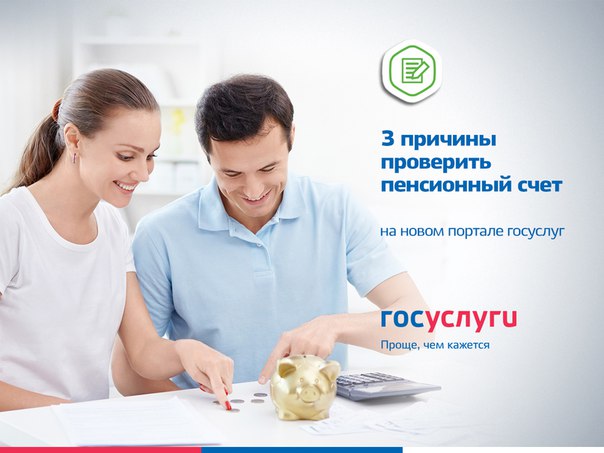 Проверить, сколько уже накопилось на счете, полезно в трёх случаях: 1. Если хотите проверить работодателя. Некоторые предприниматели нарушают закон и не отчисляют деньги в Пенсионный фонд. Они на этом экономят, а их работники рискуют остаться без пенсии. 2. Если хотите получить в банке кредит на более выгодных условиях. Прежде чем выдать кредит, банки выясняют, сколько вы зарабатываете. Подтвердить свой доход можно и справкой с работы, но выписке из пенсионного счета банки доверяют больше. Это официальный документ, заверенный электронной подписью Пенсионного фонда. 3. Если хотите получать не только страховую, но и накопительную пенсию. Выписка покажет, сколько у вас пенсионных накоплений и какая компания ими управляет. Если захотите, сможете прийти в Пенсионный фонд с заявлением, чтобы перевести деньги другой компании. В соответствии с действующим законодательством Пенсионный фонд Российской Федерации реализовал на Едином портале государственных и муниципальных услуг, а также в личном кабинете гражданина на сайте ПФР возможность запроса и получения гражданином в режиме online сведений о состоянии своего индивидуального лицевого счета (включая сведения о пенсионных баллах, стаже и заработке). Зайдите на сайт, выберите «Проверка пенсионного счета» — и сразу увидите всю информацию. Если нужно, сможете сохранить выписку или переслать на почту банка. 